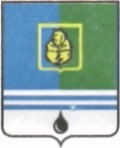      РЕШЕНИЕДУМЫ ГОРОДА КОГАЛЫМАХанты-Мансийского автономного округа - ЮгрыОт «___»_______________20___г.                                                   №_______ О плане работы Молодежной палатыпри Думе города Когалыма на 2023 годВ соответствии с решением Думы города Когалыма от 27.09.2012 №182-ГД «О создании Молодежной палаты при Думе города Когалыма», рассмотрев проект плана работы Молодежной палаты при Думе города Когалыма на 2023 год, Дума города Когалыма РЕШИЛА:Утвердить план работы Молодежной палаты при Думе города Когалыма на 2023 год согласно приложению к настоящему решению.2. Опубликовать настоящее решение и приложение к нему в газете «Когалымский вестник». ПредседательДумы города Когалыма					 А.Ю.ГоворищеваПриложениек решению Думы города Когалымаот                 №Планработы Молодежной палаты при Думе города Когалыма на 2023 год<1> Мероприятие нацелено на повышение значимости отцовства в воспитании детей, укрепление семейных ценностей, института семьи в целом. Включает в себя спортивный, творческий конкурсы для участников.<2> Мероприятие включает в себя проекты, направленные на воспитание и формирование бережного отношения к окружающей среде, такие как обучение раздельному сбору мусора; проведение экологических часов в образовательных учреждениях города Когалыма; проведение субботников; посадку деревьев; участие во всероссийских экологических акциях. <3> Мероприятие имеет патриотическую и спортивную направленность, формат велосипедного ориентирования, включающего в себя элементы логики, загадки и заданий по теме Великой Отечественной войны 1941-1945 годов.	__________________проект вносится Думойгорода Когалыма№ п/пНаименованиеСроки проведенияОтветственныйКатегория участников1. Основная деятельность1. Основная деятельность1. Основная деятельность1. Основная деятельность1. Основная деятельность1.1.Содействие в создании условий для проявления социально значимых инициатив молодёжи, привлечения активных молодых граждан к общественной и политической деятельностиВ течение годаЧлены Молодёжной палаты при Думе города КогалымаМолодёжь города Когалыма1.2.Внесение предложений по проектам программ развития в области защиты прав и законных интересов молодёжиВ течение года, по мере необходимостиЧлены Молодёжной палаты при Думе города КогалымаМолодёжь города Когалыма1.3.Разработка проектов нормативных правовых актов по инициативам членов Молодёжной палаты при Думе города КогалымаВ течение годаЧлены Молодёжной палаты при Думе города КогалымаМолодёжь города Когалыма1.4.Подготовка и проведение заседаний Молодёжной палаты при Думе города Когалыма1 раз в кварталПредседатель, секретарь Молодёжной палаты при Думе города КогалымаЧлены Молодёжной палаты при Думе города Когалыма1.5.Встречи членов Молодёжной палаты с жителями города Когалыма1 раз в кварталЧлены Молодёжной палаты при Думе города КогалымаЖители города Когалыма1.6.Встречи членов Молодёжной палаты с учащимися 8-11 классов образовательных организаций, студентами БУ «Когалымский политехнический колледж», председателями Советов молодых специалистов предприятий и учреждений города Когалыма1 раз в месяцЧлены Молодёжной палаты при Думе города КогалымаУчащиеся образовательных организаций, студенты БУ «Когалымский политехнический колледж», Председатели Советов молодых специалистов предприятий и учреждений города Когалыма1.7.Участие в заседаниях Молодёжного парламента при Думе Ханты-Мансийского автономного округа-Югры, взаимодействие с другими молодежными парламентскими структурами, созданными при представительных органах местного самоуправления Ханты-Мансийского автономного округа-ЮгрыВ течение годаЧлены Молодёжной палаты при Думе города КогалымаЧлены Молодёжной палаты при Думе города Когалыма1.8.Взаимодействие со структурными подразделениями Администрации города КогалымаВ течение годаЧлены Молодёжной палаты при Думе города КогалымаЧлены Молодёжной палаты при Думе города Когалыма1.9.Формирование плана работы Молодёжной палаты при Думе города Когалыма на 2024 годНоябрьПредседатель, секретарь и заместители председателя Молодёжной палаты при Думе города КогалымаЧлены Молодёжной палаты при Думе города Когалыма2. Организационная деятельность2. Организационная деятельность2. Организационная деятельность2. Организационная деятельность2. Организационная деятельность2.1.Организация и проведение экологических мероприятий на территории города Когалыма <2>В течение годаЧлены Молодёжной палаты при Думе города КогалымаЖители города Когалыма2.2.Проведение теста по истории парламентаризмаАпрельЧлены Молодёжной палаты при Думе города КогалымаЖители города Когалыма2.3.Проект «Велоквест патриотический» <3>ИюньЧлены Молодёжной палаты при Думе города КогалымаЖители города Когалыма2.4.Проект «Школа молодого политика»Август-сентябрьПредседатель Молодёжной палаты при Думе города КогалымаЧлены Молодёжной палаты при Думе города Когалыма2.5.Фестиваль «Папа может» <1>    Август-октябрьЧлены Молодёжной палаты при Думе города КогалымаЖители города Когалыма3. Представительская деятельность3. Представительская деятельность3. Представительская деятельность3. Представительская деятельность3. Представительская деятельность3.1.Участие в заседаниях Думы города Когалыма, постоянных комиссий, депутатских слушанияхВ течение годаЧлены Молодёжной палаты при Думе города КогалымаЧлены Молодёжной палаты при Думе города Когалыма3.2.Участие в общественной экспертизе проектов решений Думы города КогалымаВ течение годаЧлены Молодёжной палаты при Думе города КогалымаЧлены Молодёжной палаты при Думе города Когалыма3.3.Участие в заседаниях Административной комиссии города Когалыма, Муниципальной комиссии по делам несовершеннолетних и защите их прав при Администрации города КогалымаВ течение годаЧлены Молодёжной палаты при Думе города КогалымаЧлены Молодёжной палаты при Думе города Когалыма3.4.Участие в мероприятиях, проводимыми ОМВД России по городу Когалыму, ГИБДД ОМВД России по городу КогалымуПо отдельному плануЧлены Молодёжной палаты при Думе города КогалымаЖители города Когалыма3.5.Участие представителей Молодёжной палаты в городских мероприятияхВ течение годаЧлены Молодёжной палаты при Думе города КогалымаЧлены Молодёжной палаты при Думе города Когалыма3.6.Участие в заседаниях Молодёжного парламента при Думе Ханты-Мансийского автономного округа-ЮгрыПо отдельному плануПредставители от Молодёжной палаты при Думе города КогалымаПредставители от Молодёжной палаты при Думе города Когалыма4. Информационное обеспечение деятельности4. Информационное обеспечение деятельности4. Информационное обеспечение деятельности4. Информационное обеспечение деятельности4. Информационное обеспечение деятельности4.1.Ведение страниц Молодёжной палаты при Думе Когалыма в социальных сетях На постоянной основеОтветственные лица за ведение социальных сетей из числа членов Молодёжной палаты при Думе города КогалымаЖители города Когалыма4.2.Ведение рубрики «Новости молодёжной политики» на страницах Молодёжной палаты при Думе Когалыма в социальных сетяхНа постоянной основеОтветственные лица за ведение социальных сетей из числа членов Молодёжной палаты при Думе города КогалымаЖители города Когалыма4.3.Деятельность виртуальной приёмной Молодёжной палаты при Думе КогалымаВ течение годаСекретарь Молодёжной палаты при Думе города КогалымаЖители города Когалыма4.4.Проведение социальных опросов в социальных сетях с целью выявления проблем молодёжи, удовлетворенностью жизнью в городе (в т.ч. услугами ЖКХ, общественными местами, медициной, сферой досуга и отдыха)В течение годаЧлены Молодёжной палаты при Думе города КогалымаЖители города Когалыма4.5.Взаимодействие с городскими средствами массовой информацииВ течение годаЧлены Молодёжной палаты при Думе города КогалымаЧлены Молодёжной палаты при Думе города Когалыма